My Food Diary	Day  	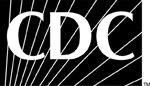 BreakfastSnackLunchSnackDinner